МУП "Спецавтохозяйство по уборке города"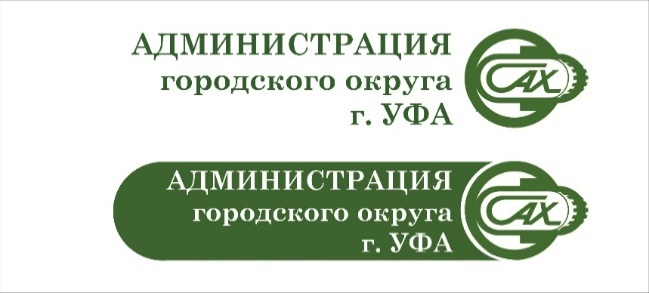 Полное наименование юридического лицаМуниципальное унитарное предприятие   "Специализированное автомобильное хозяйство по уборке города" городского округа город Уфа Республики БашкортостанСокращенное наименование юридического лицаМУП "Спецавтохозяйство по уборке города"Юридический адрес (индекс, город, улица, дом)450059,РФ, Республика Башкортостан, г. Уфа, ул. Города Галле, д. 2,корпус 4Фактический и почтовый адреса (индекс, город, улица, дом, офис)450059, РФ, Республика Башкортостан, г. Уфа, ул. Малая Гражданская, 35ТелефоныГорячая линия: 88003478003Приемная: (347) 223-43-83Договорной отдел: (347) 223-54-83Бухгалтерия: т/ф (347) 223-21-50Электронная почтаro1@sahufa.ru; mup-sah@yandex.ruСайтwww.sahufa.ruИНН/ КПП0276005180/027601001ОГРН1020202870555Реквизиты счета для зачисленийРеквизиты счета для зачисленийЗа услуги по обращению с ТКО по жилым помещениямЗа услуги по обращению с ТКО по жилым помещениямРасчетный счет40702810606000004092Корреспондентский счет30101810300000000601БанкБашкирское отделение № 8598 ПАО СбербанкБИК048073601За услуги по обращению с ТКО по нежилым помещениямЗа услуги по обращению с ТКО по нежилым помещениямРасчетный счет40702810916240000248Корреспондентский счет30101810145250000411БанкФилиал "Центральный" Банка ВТБ (ПАО)БИК044525411За оказание прочих услуг За оказание прочих услуг Расчетный счет40602810600210000087Корреспондентский счет30101810445250000360БанкФилиал "Корпоративный" ПАО "Совкомбанк" (г. Москва)БИК044525360ДиректорЛатыпов Арсен МарселевичГлавный бухгалтерКадесников Сергей Александрович